INSCRIÇÕES DOUTORADO – Seleção 2015.2Comissão Central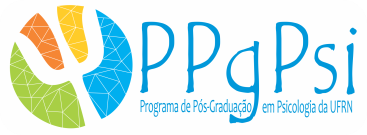 UNIVERSIDADE FEDERAL DO RIO GRANDE DO NORTECENTRO DE CIÊNCIAS HUMANAS LETRAS E ARTESPROGRAMA DE PÓS-GRADUAÇÃO EM PSICOLOGIANome:CPFDeferimentoObs:DANIELLE MARTINS DO NASCIMENTO OLVEIRA		050.644.264-02INDEFERIDACandidato(a) não entregou documentaçãoDENISE SOARES DE ALMEIDA		035.919.104-57DEFERIDAFERNANDA PINHEIRO REBOUÇAS VALENTE072.819.554-21INDEFERIDACandidato(a) não entregou documentaçãoKAROLINA DE MOURA MANSO DA ROCHA 061.568.204-93DEFERIDALAWRENCITA LIMEIRA ESPÍNOLA	486.815.204-15	DEFERIDAMÁRCIO FERNANDES RIBEIRO	779.132.564-00	INDEFERIDACom base na alínea “j” do item 17.5 do  Edital nº 01, 29 de abril de 2015 – PPgPsi/UFRNRANE CRISTINA PEREIRA ANGÉLICO		722.182.584-04INDEFERIDACandidato(a) não entregou documentaçãoWELYTON PARAÍBA DA SILVA SOUSA	003.467.393-81DEFERIDAWLADIMIR JATOBÁ DE MENEZES			225.596.391-49INDEFERIDACom base na alínea “k” e “j” do item 17.5 do  Edital nº 01, 29 de abril de 2015 – PPgPsi/UFRN